Качественный состав педагогов.№ФИО педагога/тех.персоналаНаименование организации, должностьФото3*4Нагрузка и расписание№ приказа и дата назначенияКакую категорию имеет, приказ № дата присвоения, наличие сертификатовСведения о перевдижении по образовательным учреждениям (приказ об увольнении №, дата, куда был трудоустроен)1Жуковская Ирина ИвановнаКГУ «Начальная школа села Красиловка», учитель начальных классов, заведующая школой.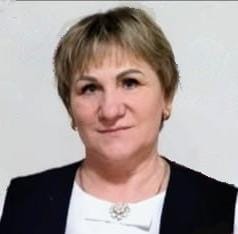 20чПриказ №48 от 15.08.1984г.Педагог – модератор, приказ №45 от 20.07.2018г, №0535435 от 09.09.2022г.2Асылтасова Жанара АскербековнаКГУ «Начальная школа села Красиловка», учитель начальных классов.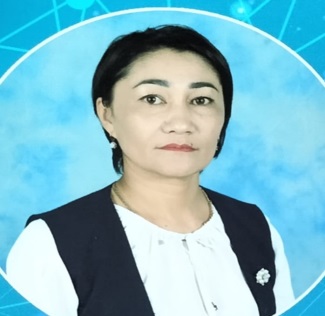 21чПриказ №1 от 1.09.2009г.Педагог – эксперт, приказ №383 от 31.12.2019г, №0635740 от 5.07.2023г.3Касымова Асия СериковнаКГУ «Начальная школа села Красиловка», учитель класса предшкольной подготовки, учитель начальных классов.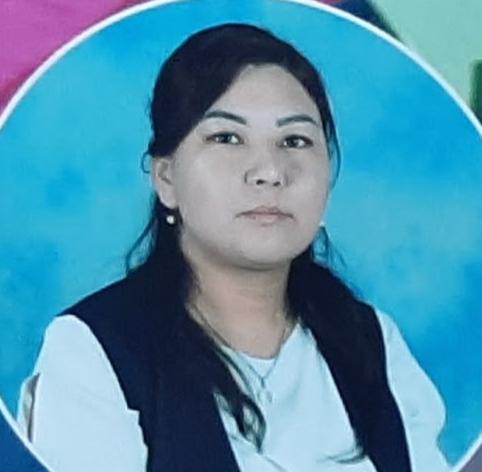 24ч8чПриказ №1 от 02.09.2016г.Педагог – модератор, приказ № 45 от 20.07.2018г, № 0635748 от 5.07.2023г.